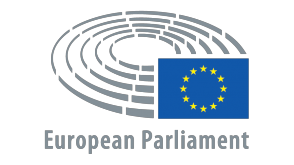 INVIT A TION EUROPA-PARLAMENTETS HØJNIVEAUKONFERENCE 2017OM FLYGTNINGEDen Europæiske Union står over for en flygtningesituation af et sådant omfang, at flere stiller spørgsmålstegn ved EU’s evne til at adressere krisen på en koordineret måde.Europa-Parlamentet er fast besluttet på at prioritere et Europa, hvor borgerne er sikre og kan rejse frit og har sikre ydre grænser og en ansvarlig, bæredygtig flygtningepolitik, der overholder internationale standarder.Vi skal demonstrere styrke og et ambitiøst europæisk lederskab og imødekomme den store bekymring, som flygtninge- og migrationsproblematikken udgør blandt vores borgere.Målet med denne konference er at øge opmærksomheden på emnet og besvare spørgsmålet:Hvordan kan vi udvikle solidariske og bindende fælles løsninger for modtagelseog fordeling af flygtninge på tværs af medlemslandene?Det er i denne kontekst, at Europa-Parlamentet inviterer til højniveaukonference om flygtninge.PROGRAM08.45  Konferencedeltagerne ankommer.09.00  Parlamentsformanden byder velkommen.09.05  Grupperne forbereder sig på dagens program.09.20  Filmvisning.09.50  Grupperne diskuterer filmen, lægger strategi og forbereder deres tale.10.30  Uformelt kaffemøde10.50  Taler v. Viktor Turban, Beata Głowa, Filippa Grandiosum, Ronald Kusk, Cecilia Vekselström. Journalisterne observerer.11.10   Debat mellem talerne, parlamentarikere og NGO’er.11.30  Pressemøde: De tilstedeværende journalister kan nu stille spørgsmål.11.55  Afrunding fra parlamentsformanden.Vi ser frem til din aktive deltagelse.Anton SalamiParlamentsformandEn del af undervisningsmaterialet POPULISME I EUROPA udgivet i 2017 af Folkehøjskolernes Forening i Danmark